ANNEX 3 LOT 2: Playground  for the pre-school and primary school age groupContractor is expected to deliver and install playgrounds for pre-school (aged 4-6 years old) and school children (7-13) ensuring their safety while providing space for enjoying free time by playing at an open space based on the technical specifications provided in the Tender Note. Playground 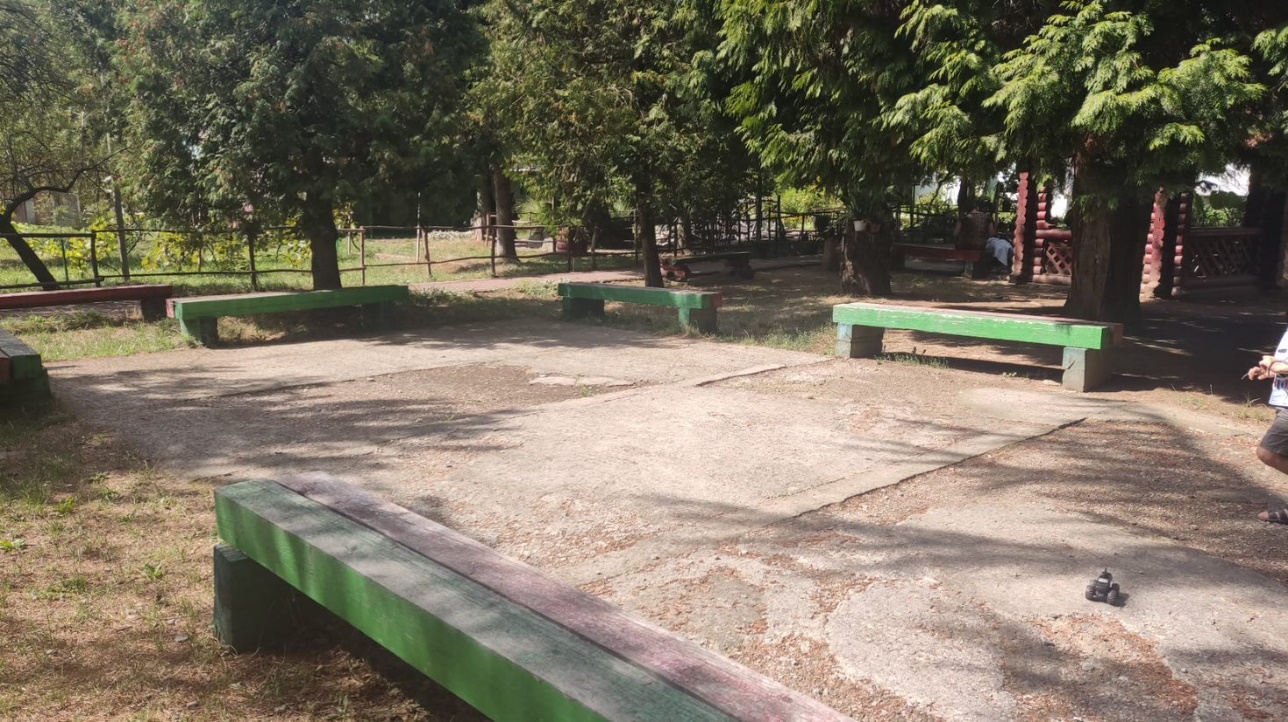 Playground 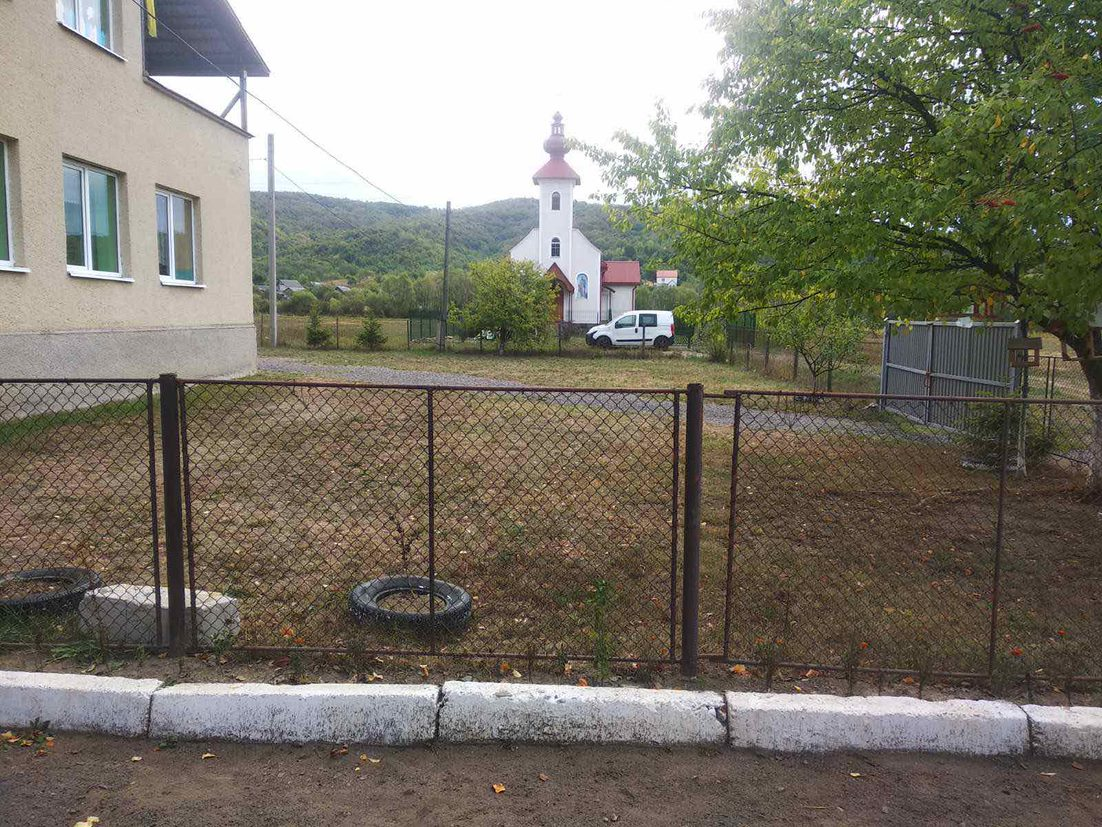 Playground 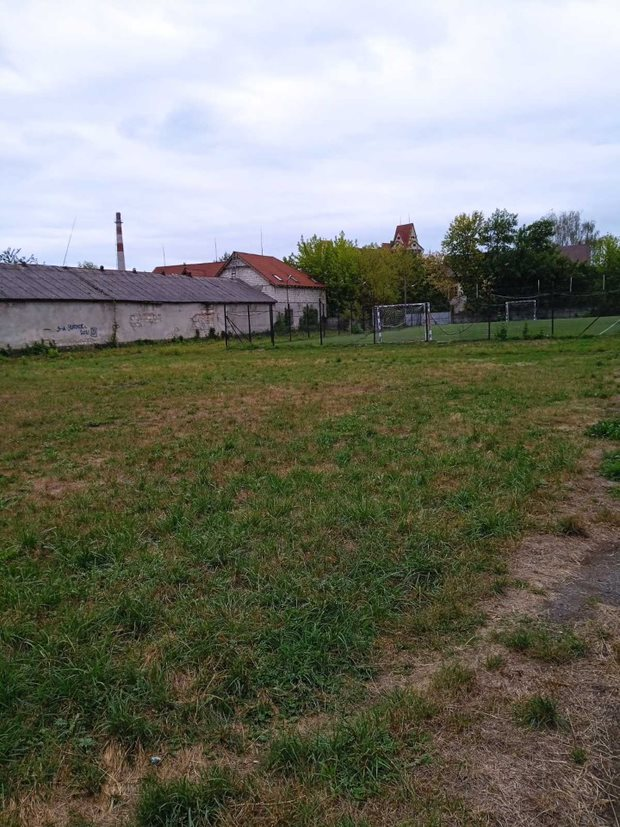 Playground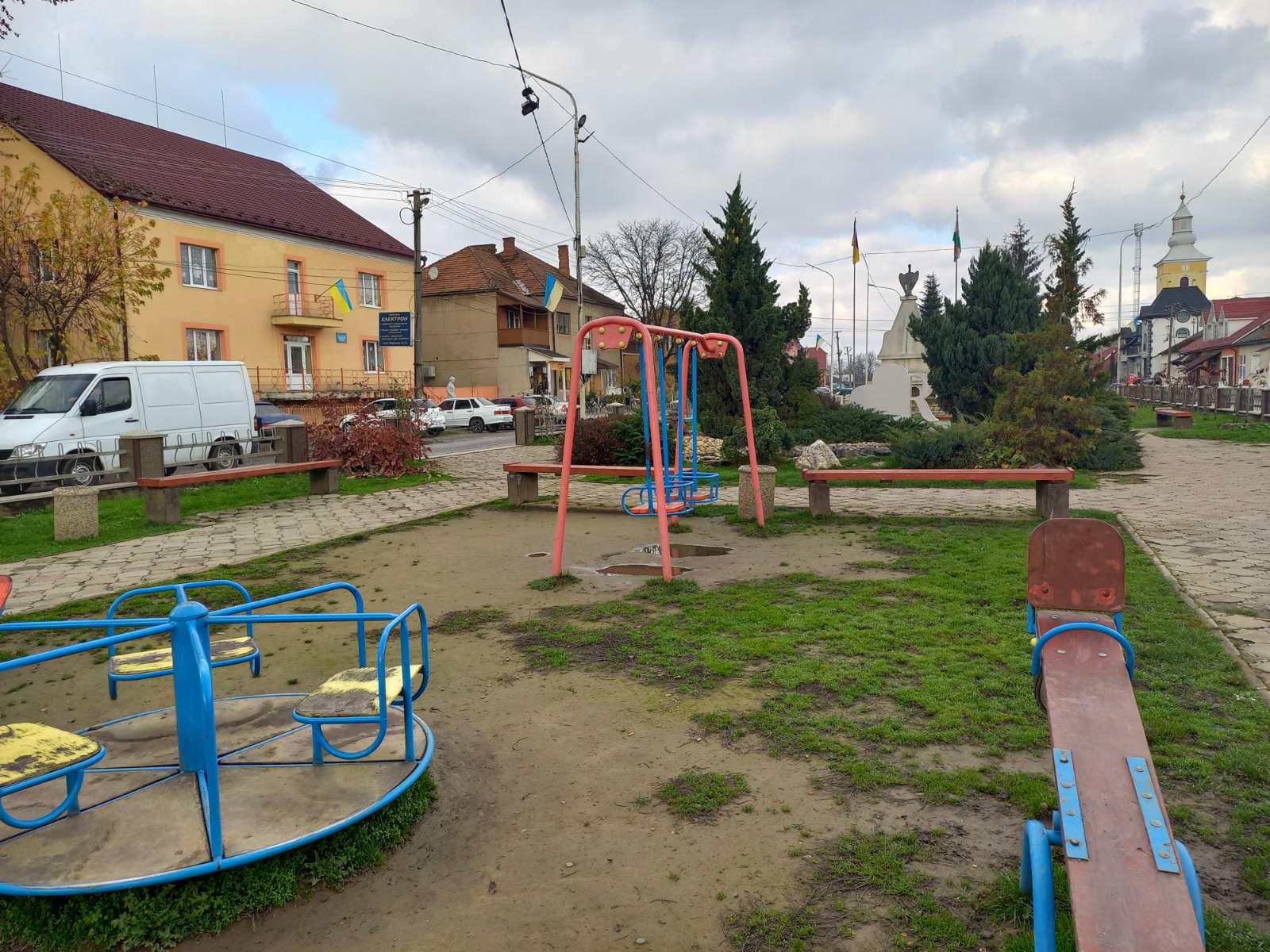 Playground 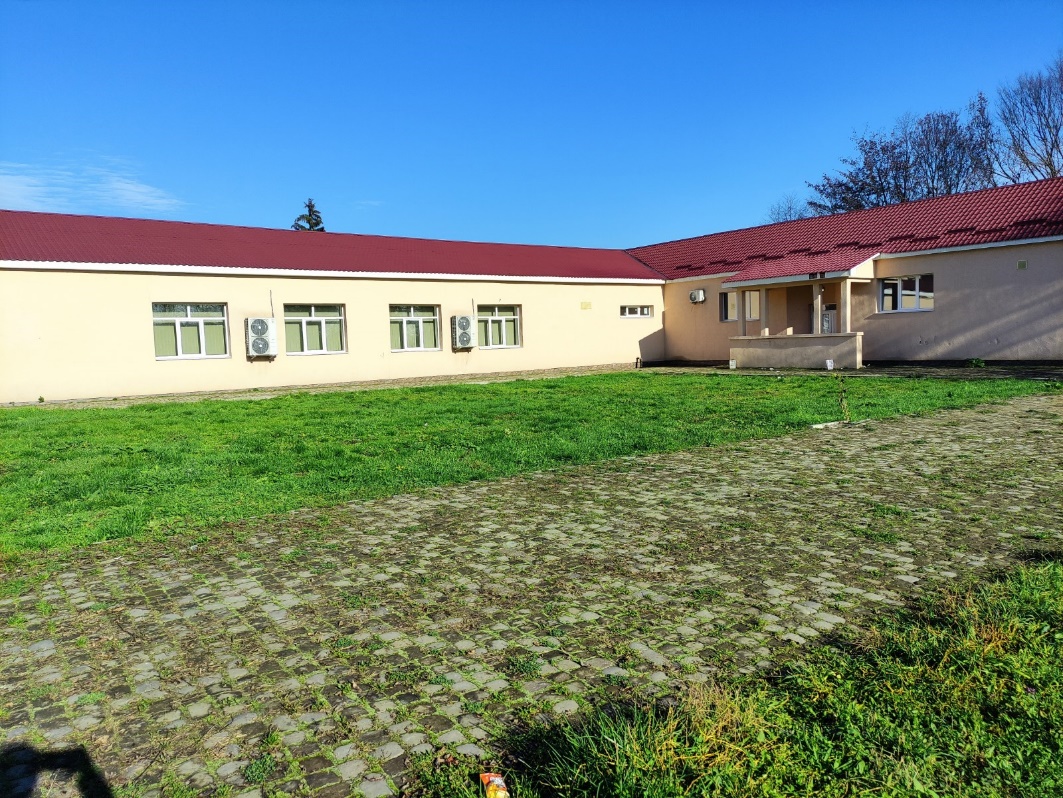 Raion:Mukachevo RaionCity/Village:Mukachevo Address:Andrii Lituna 15/3Where is it located?Mukachevo center of extracurricular education (students park)Owner:CommunalDescription:Children's playground from 6 to 12 years old with old benches.Raion:Uzhhorod raionCity/Village:Tury RemetaAddress: Turytsia village, street Tsentralna 134Where is it located?The area proposed for open space is the yard of an elementary school near the kindergarten, a bomb shelter is planned inside the building.Owner:It is communally owned by the village council.Description of the site:Site with ground cover and fence.Raion:Uzhhorod raionCity/Village:PerechynAddress:Perechyn, str. Uzhanska 9Where is it located?The area  is located in the city centerOwner: It is communally owned by the city council.Site description:A plot with a ground cover and a fence.Raion: KhustskyiCity/Village:VyshkovoAddress: 90454 smt. Vyshkovo, str. central squareWhere is it located?The site is located on the central square of the village opposite ZDO No. 1 "Veselka".Owner:Vyshkovo settlement councilDescription of the siteOld children's playground available (swings, swings)Area Berehivskyi City/Village Vylok Address: St. Shevchenko 38 Where is it located? In the courtyard of the Vylotsky club Owner: Vylotsk Council Description of the site Yard 5x35, center of public recreation for children and young people, there is a football field nearby. 